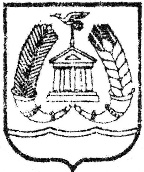 ГЛАВА   ГАТЧИНСКОГО МУНИЦИПАЛЬНОГО РАЙОНАЛЕНИНГРАДСКОЙ ОБЛАСТИПОСТАНОВЛЕНИЕ           от 31 октября 2016 года                                          		№ 105О проведении публичных слушаний по вопросу утверждения проекта планировки и проекта межевания территории в поселке Терволово Пудостьского сельского поселения Гатчинского муниципального района Ленинградской областиРассмотрев заявление администрации муниципального образования Пудостьское сельское поселение Гатчинского муниципального района Ленинградской области, с учетом положений Федерального закона от 06.10.2003 № 131-ФЗ «Об общих принципах организации местного самоуправления в Российской Федерации», Градостроительного кодекса Российской Федерации, областного закона Ленинградской области от 24.06.2014 №45-оз «О перераспределении полномочий в области градостроительной деятельности между органами государственной власти Ленинградской области и органами местного самоуправления Ленинградской области», Федерального закона от 29.12.2004 № 190-ФЗ (ред. от 03.07.2016) «О подготовке и утверждении документации по планировке территории», Устава Гатчинского муниципального района, решения совета депутатов Гатчинского муниципального района от 29.09.2006 №101 «Об утверждении положения «Об организации и проведении публичных слушаний в Гатчинском муниципальном районе», постановления администрации Гатчинского муниципального района от 30.03.2016 № 1012 «Об образовании, утверждении Положения и состава Комиссии по подготовке проектов правил землепользования и застройки сельских поселений Гатчинского муниципального района»,ПОСТАНОВЛЯЮ: 	1. Провести 24.11.2016в 17-00 публичные слушания по вопросу утверждения проекта планировки и проекта межевания территории в поселке Терволово Пудостьского сельского поселения Гатчинского муниципального района Ленинградской области(далее – публичные слушания).2. Утвердить текст информационного сообщения о проведении публичных слушаний, согласно приложению к настоящему постановлению.3. Поручить организацию публичных слушаний Комиссии по подготовке проектов правил землепользования и застройки сельских поселений Гатчинского муниципального района, утвержденной постановлением администрации Гатчинского муниципального района от 30.03.2016 № 1012 «Об образовании, утверждении Положения и состава Комиссии по подготовке проектов правил землепользования и застройки сельских поселений Гатчинского муниципального района» (далее - Организатор слушаний).4. Установить:4.1. Публичные слушанияпроводятся на территории МО «Пудостьское сельское поселение»Гатчинского муниципального района Ленинградской области;4.2. Дату, время и место проведения публичных слушаний – 24.11.2016 в 17-00, по адресу: Ленинградская обл., Гатчинский район, пос. Пудость, ул. Половинкиной, д. 64-А, актовый зал.5. Уполномочить Организатора слушаний:5.1. Провести публичные слушания в порядке, установленном Положением об организации и проведении публичных слушаний в Гатчинском муниципальном районе, утвержденным решением совета депутатов Гатчинского муниципального района от 29.09.2006 №101, и в соответствии с пунктом 4 настоящего постановления;5.2. Обеспечить публикацию информационного сообщения о проведении публичных слушаний не позднее чем за десять дней до проведения публичных слушаний в газете «Гатчинская правда» и размещение на официальном сайте Гатчинского муниципального района и на официальном сайте МО «Пудостьское сельское поселение» в сети «ИНТЕРНЕТ»;5.3. Протокол и заключение о результатах проведения публичных слушаний опубликовать в газете «Гатчинская правда», разместить на официальном сайте Гатчинского муниципального района и на официальном сайте МО «Пудостьское сельское поселение».6. Определить ответственное лицо по проведению публичных слушаний -  исполняющего обязанности заместителя главы администрации Гатчинского муниципального района по строительству и развитию инфраструктуры Коновалова Д.В.7. Предложения и замечания по вопросу утверждения проекта планировки и проекта межевания территории в поселке ТерволовоПудостьского сельского поселения Гатчинского муниципального района Ленинградской областипринимаются в письменном виде до 23.11.2016 с 9-00 до 13-00 и с 14-00 до 17-00 (кроме субботы и воскресенья) в отделе градостроительного развития территории комитета градостроительства и архитектуры администрации Гатчинского муниципального района по адресу: г. Гатчина, ул. Киргетова 1, каб. 9, тел. (81371) 76-400.8.Рекомендовать не позднее десяти дней до начала проведения публичный слушаний администрации муниципального образования Пудостьское сельское поселение Гатчинского муниципального района Ленинградской областиорганизовать выставку – экспозицию демонстрационных материалов утверждаемой частипроекта планировки и проекта межевания территории в поселке ТерволовоПудостьского сельского поселения Гатчинского муниципального района Ленинградской области в вестибюле администрации Пудостьского сельского поселения, по адресу: Ленинградская обл., Гатчинский район, пос. Пудость, ул. Половинкиной,      д. 64-А.9.Настоящее постановление вступает в силу с даты подписания, подлежит опубликованию в газете «Гатчинская правда», подлежит размещению на официальном сайте Гатчинского муниципального района и на официальном сайте МО «Пудостьское сельское поселение» в сети «ИНТЕРНЕТ».10. Контроль заисполнением настоящего постановления оставляю за собой. Глава Гатчинского муниципального района                                      А.И. ИльинКоновалов Д.В.Приложениек постановлению главыГатчинского муниципального районаот 31.10.2016 № 105ИНФОРМАЦИОННОЕ СООБЩЕНИЕо проведении публичных слушанийКомиссия по подготовке проектов правил землепользования и застройки сельских поселений Гатчинского муниципального района приглашает всех заинтересованных лиц принять участие в публичных слушаниях по вопросу утверждения проекта планировки и проекта межевания территории в поселке ТерволовоПудостьского сельского поселения Гатчинского муниципального района Ленинградской областиДата и время проведения публичных слушаний – 24ноября 2016 года в 17-00.Место проведения публичных слушаний – здание администрации МО «Пудостьское сельское поселение» Гатчинского муниципального района, расположенного по адресу: Ленинградская обл., Гатчинский район, пос. Пудость, ул. Половинкиной, д. 64-А.Организатор слушаний – Комиссия по подготовке проектов правил землепользования и застройки сельских поселений Гатчинского муниципального района, г. Гатчина, ул. Киргетова, д. 1, 8(81371) 903-46.Экспозиция демонстрационных материалов по вопросу утверждения проекта планировки и проекта межевания территории в поселке ТерволовоПудостьского сельского поселения Гатчинского муниципального района Ленинградской области, организована в вестибюле администрации МО «Пудостьское сельское поселение» Гатчинского муниципального района, по адресу: Ленинградская обл., Гатчинский район, пос. Пудость, ул. Половинкиной, д. 64-А,с режимом работы: понедельник - четверг  с  9-00 до 13-00 и с 14-00 до 18-00, пятница с 9-00 до 13-00 и с 14-00 до 17-00.Информационные материалы размещены также на официальном сайте Гатчинского муниципального района в сети «ИНТЕРНЕТ», по адресу:http://radm.gtn.ru, и на официальном сайте МО «Пудостьское сельское поселение» по адресу:http://пудостьское.рф/Предложения и замечания принимаются в письменном виде до 23 ноября 2016 года с9-00 до 13-00 и с 14-00 до 17-00 в отделе градостроительного развития территории комитета градостроительства и архитектуры администрации Гатчинского муниципального района по адресу: г. Гатчина, ул. Киргетова 1, каб. 9, тел. (81371) 76-400.